NAME OF THE ORGANIZATION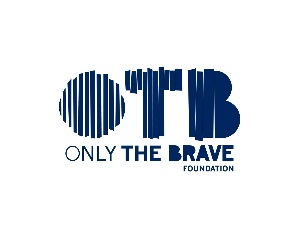 COVER LETTER (1 PAGE)Summarize your organization and explain how your organization’s proposal fits with the Only The Brave Foundation mission, selection criteria (innovation, direct social impact and sustainability) and geographic criteria.Summarize the project you are submitting, the intervention sector, the amount requested and the beneficiary poolORGANIZATION OVERVIEWOrganization details (contact person, phone number, email address)Remit: 1) country where the organization is based; 2) continent and country/countries where the organization is operationalMission, vision and history of the organization and – if relevant – the personal background of the founder/foundersWhat are the main sources of income of the organization? What is the distribution of each source of income in percentage?THE NEEDThe project socioeconomic context:What is the history (society, government, culture) of the local/national context?What is the specific need you intend to address within the context?Describe the major challenges faced in implementing the projectPROJECT TO BE FUNDED DescriptionDuration of the projectDetailed budget of the projectDirect beneficiaries: describe quantitatively and qualitatively the direct impactIndirect beneficiariesFinancial sustainability: a) self-sustainability?; b) other funding?; c) do you previously received funds from Only The Brave Foundation? When? How much? What was the project supported?PROJECT RESULTSDescribe the results (outputs and/or outcomes) you want to obtainDescribe how you will measure those resultsDescribe how you will evaluate the impact on the beneficiariesJust for multiyear funded projects, summarize the results obtained in previous yearsPROJECT COMMUNICATIONWould you acknowledge the grant you could potentially receive from the Only The Brave Foundation? If so, how? (website, social media, newspapers, on a plaque, on uniforms, etc..)VOLUNTEERING OPPORTUNITIES FOR OTB EMPLOYEESDo you have volunteering programs with other partners funding/supporting your organization?Would be possible to use the expertise of our group employees for the project? How could it be organized? When will be the best moment in the entire duration of the project to do it? For how long?ADDITIONAL INFORMATIONOrganization Revenues:Organization Expenditures:How much do you spend in charitable programs vs administrative costs (in %)?Other funders/donors:Additionally, please submit the following documents:Copy of document of registration as Onlus/501c3/ONG or similarCopy of StatuteLatest approved Financial StatementOrganizational Chart (Organigram)Submit to: info@otbfoundation.org specifying the name of the organization and the project on the title of the email.NOME ORGANIZZAZIONELETTERA DI PRESENTAZIONEPresentate la vostra organizzazione e spiegate perché a vostro avviso, potrebbe rispecchiare la missione di Only the Brave Foundation e i criteri di selezione (innovazione, impatto sociale diretto, sostenibilità).Presentate il progetto che state proponendo, il settore di intervento, l’ammontare richiesto e i beneficiari di tale progetto.PANORAMICA DELL’ORGANIZZAZIONEDettagli dell’organizzazione (contatti del referente, numero di telefono, email) Competenze: 1) Stato in cui è basata l’organizzazione; 2) Continente e stato/i in cui opera l’organizzazioneMissione, visione e storia dell’organizzazione e, se rilevante, la storia del/dei fondatore/iQuali sono le principali fonti dei fondi dell’organizzazione? Come distribuite le entrate in percentuale?LE NECESSITA’Il contesto socio economico del progetto:La storia del contesto locale e nazionale (società, governo, cultura)Qual è la problematica a cui vi rivolgete rispetto al contestoDescrivete la più grande sfida con cui avete a che fare nello sviluppo del progettoIL PROGETTO DA SOVVENZIONAREDescrizioneDurata del progettoBudget dettagliato del progettoBeneficiari diretti del progetto: descrivere quantitativamente e qualitativamente l’impatto direttoBeneficiari indirettiSostenibilità finanziaria: a) Autosufficienza?; b) Altri fondi?; c) Avete già ricevuto dei fondi da Only The Brave Foundation? Quando? Di quale ammontare? Quale progetto è stato supportato?RISULTATI DEL PROGETTODescrivete i risultati che volete ottenereDescrivete come saranno misurati tali risultatiDescrivete come valuterete l’impatto sui beneficiariSolo per i progetti pluriennali: riassumete i risultati ottenuti negli anni precedentiCOMUNICAZIONE DEL PROGETTOComunicherete l’aiuto ricevuto da Only The Brave Foundation? Se sì, come? (sito web, social media, giornali, targhe, uniformi, ecc. …)OPPORTUNITA’ DI VOLONTARIATO PER GLI IMPIEGATI OTBAvete dei programmi di volontariato con altri partner che sovvenzionano/supportano la vostra organizzazione?Sarebbe possibile usare l’esperienza degli impiegati del nostro gruppo per il vostro progetto?Come sarebbe organizzato? Quando sarebbe il miglior momento per farlo durante l’intera durata del progetto? Per quanto tempo?INFORMAZIONI AGGIUNTIVERedditi dell’organizzazione:Spese dell’organizzazione/In che percentuale pesano i costi amministrativi sul vostro conto economico?Altri fondi/donatori:Inoltre, vi preghiamo di allegare I seguenti documenti:Copia del documento di registrazione come Onlus/501c3/ONG o similiCopia dello statutoUltimo bilancio approvatoOrganigramma dell’organizzazioneDa inviare a:info@otbfoundation.org specificando il nome dell’organizzazione e del progetto nel titolo della mail